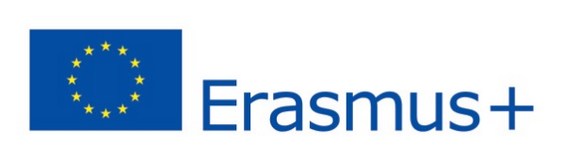 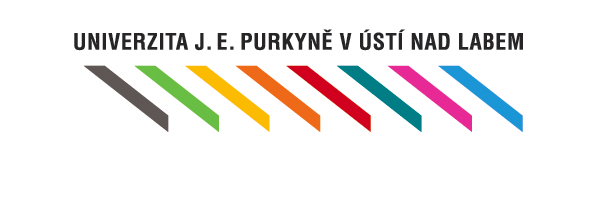 Ustanovení mentora k praktické stáži v programu Erasmus+Mentorem praktické stáže výše uvedeného studenta/absolventa je ustanoven:Mentor podpisem tohoto dokumentu přebírá funkci odborného garanta výše uvedené praktické stáže a prohlašuje, že se studentem/absolventem bude v průběhu praktické stáže v kontaktu a po ukončení mobility vypracuje písemné zhodnocení praktické stáže.Fakultní koordinátor podpisem tohoto podpisu bere na vědomí výše uvedené informace.Jméno a příjmení studenta/absolventa:Fakulta:Osobní číslo:Typ studia:Zahraniční přijímající instituce:Jméno a příjmení mentora:Student absolvuje zahraniční praktickou stáž v rámci praxe předepsané jeho studijním plánem na UJEP: ano neNávrh mentora na nahrazení předmětu ze studijního plánu UJEP: kód: název: statut: počet kreditů: Mentor:Datum:Podpis:Fakultní koordinátor:Datum:Podpis: